Důvodová zpráva:6. VEŘEJNÉ ZASEDÁNÍ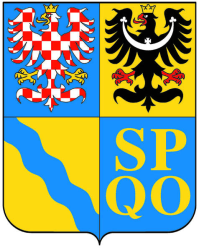 ZASTUPITELSTVA OLOMOUCKÉHO KRAJEPONDĚLÍ 18. 9. 2017 - 10:00 hBudova Magistrátu města Olomouce – velký zasedací sál,Hynaisova 10, OlomoucPROGRAM:                                          1.Zahájení, volba ověřovatelů zápisu, schválení programu zasedáníROK - Okleštěk (Niče)1.1.Změna ve složení Zastupitelstva Olomouckého krajeROK - Okleštěk (Niče)1.2.Personální záležitosti Výboru pro výchovu, vzdělávání a zaměstnanost Zastupitelstva Olomouckého krajeROK - Okleštěk (Niče)1.3.Změna ve svěření úkolů členům Rady Olomouckého kraje - materiál bude předložen dodatečněROK - Okleštěk (Niče)2.Kontrola plnění usnesení Zastupitelstva Olomouckého krajeROK - Okleštěk (Niče)3.Zpráva o činnosti Rady Olomouckého kraje za uplynulé obdobíROK - Okleštěk (Niče)4.Zápisy ze zasedání výborů Zastupitelstva Olomouckého krajepředsedové výborů (Niče)5.1.Rozpočet Olomouckého kraje 2017 – rozpočtové změnyROK - Zemánek (Fidrová)5.1.1.Rozpočet Olomouckého kraje 2017 – rozpočtové změny – DODATEK - materiál bude předložen dodatečněROK - Zemánek (Fidrová)5.2.Rozpočet Olomouckého kraje 2017 – plnění rozpočtu k 30. 6. 2017ROK - Zemánek (Fidrová)5.3.Rozpočet Olomouckého kraje 2017 – příspěvek na výkon státní správy obcím Olomouckého kraje na rok 2017ROK - Zemánek (Fidrová)5.4.Rozpočet Olomouckého kraje 2017 – účelové dotace ze státního rozpočtu obcím Olomouckého krajeROK - Zemánek (Fidrová)5.5.Rozpočet Olomouckého kraje 2017 – čerpání revolvingového úvěru Komerční banky, a.s. - materiál bude předložen dodatečněROK - Zemánek (Fidrová)6.Dodatek č. 1 ke Smlouvě o zajištění stabilního financování regionální železniční osobní dopravy - materiál bude předložen dodatečněROK - Zahradníček (Růžička)7.Žádosti o poskytnutí individuální dotace v oblasti dopravyROK- Zahradníček (Růžička)8.Zajištění dopravní obslužnosti železniční dopravou v centrální části Olomouckého kraje po roce 2019ROK - Zahradníček (Tomík - KIDSOK)9.Smlouva o zajištění železniční osobní dopravy mezikrajskými vlakyROK - Zahradníček (Tomík - KIDSOK)10.Dodatek č. 1 ke Smlouvě o poskytnutí příspěvku na zajištění dopravní obslužnosti Olomouckého krajeROK - Zahradníček (Tomík - KIDSOK)11.Smlouva o úhradě kompenzace s městem ŠumperkROK - Zahradníček (Tomík - KIDSOK)12.Smlouva o úhradě kompenzace s městem ZábřehROK - Zahradníček (Tomík - KIDSOK)13.Smlouva o úhradě protarifovací ztráty se statutárním městem Olomouc - materiál bude předložen dodatečněROK - Zahradníček (Tomík - KIDSOK)14.Smlouva o úhradě kompenzace se statutárním městem Olomouc - materiál bude předložen dodatečněROK - Zahradníček (Tomík - KIDSOK)15.1.Majetkoprávní záležitosti – věcná břemenaROK - Klimeš (Kamasová)15.2.Majetkoprávní záležitosti – odprodej nemovitého majetkuROK - Klimeš (Kamasová)15.2.1.Majetkoprávní záležitosti – odprodej nemovitého majetku – DODATEK - materiál bude předložen dodatečněROK - Klimeš (Kamasová)15.3.Majetkoprávní záležitosti – odkoupení nemovitého majetkuROK - Klimeš (Kamasová)15.3.1.Majetkoprávní záležitosti – odkoupení nemovitého majetku – DODATEK - materiál bude předložen dodatečněROK - Klimeš (Kamasová)15.4.Majetkoprávní záležitosti – bezúplatné převody nemovitého majetkuROK - Klimeš (Kamasová)15.4.1.Majetkoprávní záležitosti – bezúplatné převody nemovitého majetku – DODATEK - materiál bude předložen dodatečněROK - Klimeš (Kamasová)15.5.Majetkoprávní záležitosti – bezúplatná nabytí nemovitého majetkuROK - Klimeš (Kamasová)15.5.1.Majetkoprávní záležitosti – bezúplatná nabytí nemovitého majetku – DODATEK - materiál bude předložen dodatečněROK - Klimeš (Kamasová)15.6.Majetkoprávní záležitosti – vzájemné bezúplatné převody nemovitého majetkuROK - Klimeš (Kamasová)15.7.Majetkoprávní záležitosti – užívání nemovitého majetkuROK - Klimeš (Kamasová)16.Žádost o poskytnutí individuální dotace v oblasti školství ROK - Hynek (Gajdůšek)17.Racionalizace školských příspěvkových organizací zřizovaných Olomouckým krajemROK - Hynek (Gajdůšek)18.Dodatek č. 1 k veřejnoprávní smlouvě o poskytnutí dotace uzavřené mezi Olomouckým krajem a Nadačním fondem Centrum bakalářských studiíROK - Hynek (Gajdůšek)19.Dotační programy Olomouckého kraje na rok 2018ROK - Jura, Zemánek (pracovní skupina, vedoucí odborů)20.Program na podporu sportovní činnosti v Olomouckém kraji v roce 2018 – vyhlášení ROK - Jura (Gajdůšek)21.Žádosti o poskytnutí individuálních dotací v oblasti kultury a sportuROK - Jura (Gajdůšek)21.1.Žádosti o poskytnutí individuálních dotací v oblasti sportu - materiál bude předložen dodatečněROK - Jura (Gajdůšek)22.Dodatky zřizovacích listin příspěvkových organizací v oblasti kultury - materiál bude předložen dodatečněROK - Jura (Gajdůšek)23.Koncepce rozvoje kultury a památkové péče Olomouckého kraje pro období 2017–2020ROK - Jura (Gajdůšek)24.Dodatek č. 6 ke smlouvě mezi Olomouckým krajem a Ministerstvem kultury ČR - staženoROK - Jura (Gajdůšek)25.Stanovisko Olomouckého kraje k investičním projektům v oblasti sportuROK - Jura (Gajdůšek)26.Dodatek č. 1 k veřejnoprávní smlouvě o poskytnutí dotace mezi Olomouckým krajem a městem Lipník nad BečvouROK - Jura (Gajdůšek)27.Dotace obcím na území Olomouckého kraje na řešení mimořádných událostí v oblasti vodohospodářské infrastruktury 2017 – vyhodnoceníROK - Klimeš (Veselský)28.Program na podporu lesních ekosystémů 2017 – vyhodnoceníROK - Klimeš (Veselský)29.Dodatek č. 1 ke smlouvě o poskytnutí dotace obci Pavlovice u PřerovaROK - Klimeš (Veselský)30.Program finanční podpory poskytování sociálních služeb v Olomouckém kraji, Podprogram č. 1 – dofinancováníROK - Okleštěk (Sonntagová)31.Žádost o poskytnutí individuální dotace v oblasti sociálníROK - Okleštěk (Sonntagová)32.Program prevence kriminality – darovací smlouvaROK - Okleštěk (Sonntagová)33.Akční plán Koncepce rodinné politiky Olomouckého kraje na rok 2018ROK - Okleštěk (Sonntagová)34.Převod činností příspěvkové organizace v oblasti sociálníROK - Okleštěk (Sonntagová)35.Dodatek zřizovací listiny příspěvkové organizace v oblasti sociálníROK - Okleštěk (Sonntagová)36.Dotační program ke stabilizaci vybraných zdravotnických nelékařských pracovníků ve směnném provozu v Olomouckém kraji – vyhlášeníROK - Horák (Kolář)37.Dotační program Olomouckého kraje Program pro vzdělávání ve zdravotnictví v roce 2017 – vyhodnoceníROK - Horák (Kolář)38.Žádost o individuální dotaci v oblasti zdravotnictví – Ryzáček, z. s.ROK - Horák (Kolář)39.Žádost o poskytnutí individuální dotace v oblasti zdravotnictví – Nejste sami – mobilní hospicROK - Horák (Kolář)40.Majetkové záležitosti příspěvkových organizací Olomouckého krajeROK - Okleštěk (Březinová)41.5. aktualizace územně analytických podkladů Olomouckého krajeROK - Šoltys (Dosoudil)42.Dotační program Kotlíkové dotace v Olomouckém kraji I. – dodatky ke smlouvám o poskytnutí dotaceROK - Šoltys (Dosoudil)43.Dotační program Kotlíkové dotace v Olomouckém kraji II. v rámci projektu „Snížení emisí z lokálního vytápění rodinných domů v Olomouckém kraji II.“ROK - Šoltys (Dosoudil)44.Program obnovy venkova Olomouckého kraje 2017 – změna účelu poskytnuté dotace, výjimka z Pravidel, dodatek č. 1 ke smlouvěROK - Šoltys (Dosoudil)45.Žádost o poskytnutí individuální dotace v oblasti strategického rozvoje – obec VápennáROK - Šoltys (Dosoudil)46.Euroregion Praděd a Euroregion Glacensis – zvýšení členských příspěvkůROK - Šoltys (Dosoudil)47.Program památkové péče Olomouckého kraje – změna účelu poskytnuté dotace, dodatek č. 1 ke smlouvěROK - Šoltys (Dosoudil)48.Žádost o poskytnutí individuální dotace v oblasti památkové péčeROK - Šoltys (Dosoudil)49.Projekty spolufinancované z evropských a národních fondůROK - Šoltys (Dosoudil)50.Darovací smlouva projektové dokumentace „II/436 Přerov – úprava křižovatky silnic, Dluhonská“ROK - Zemánek (Kubín)51.Žádosti o poskytnutí individuálních dotací v oblasti krizového řízení – požární zbrojniceROK - Okleštěk  (Špalková)52.Žádost o poskytnutí individuální dotace v oblasti krizového řízení – obec ÚstíROK - Okleštěk (Špalková)53.Dotace na činnost, akce a projekty hasičů, spolků a pobočných spolků hasičů Olomouckého kraje 2017 – vyhodnocení III. etapyROK - Okleštěk (Špalková)54.Žádost o poskytnutí individuální dotace v oblasti krizového řízení – SH ČMS – Krajské sdružení hasičů Olomouckého krajeROK - Okleštěk (Špalková)55.Dar osobního vozidla Českému svazu bojovníků za svoboduROK - Okleštěk, Baláš (Špalková)56.Žádost o poskytnutí individuální dotace v oblasti cestovního ruchu ROK - Okleštěk(Niče)57.Stanovisko Olomouckého kraje k žádosti obce Olšany u Prostějova o poskytnutí dotace na realizaci  projektu „Olšany u Prostějova – sanační zásah“ - materiál bude předložen dodatečněROK - Klimeš (Veselský)58.Žádost o poskytnutí individuální dotace v oblasti životního prostředí a zemědělství - materiál bude předložen dodatečněROK - Klimeš (Veselský)59.Různé60.Závěr